GOVERNMENT OF KERALAGROUNDWATER DEPARTMENTGROUNDWATER LEVEL MONITORING REPORT – SEPTEMBER 2021Wateris a replenishable natural resource which is essential for the existence of all living beings.  In the past, the demand of water is mostly limited to domestic and in the agricultural sector. Due to the developments in agricultural and industrial sector the demand of water is increasing many folds since last few decades. Surface water resource alone couldn’t meet the increasing demand and hence persuaded to depend on groundwater resource during the past few decades made stress on groundwater regime. In order to sustain the groundwater resources, proper groundwater management practices are needed.Rainfallis the primary source for groundwater recharge and has a vital role in the sustainability of groundwater resource in the state. Groundwater level fluctuation results from the seasonal availability of rainfall. Kerala state experiences four distinct seasons namely winter (January-February), Pre-monsoon (March-May), Monsoon (South-West) June to September and Post-monsoon (North-East) from October to December. Average annual precipitation in the state is nearly 3000 mm. The rainfall in the State is controlled primarily by the South-West and North-East monsoons. About 90% of the rainfall occurs during six monsoon months (South-West monsoon contributes major portion of rainfall (65-70%) and about 16% from the North-East) and remaining from summer showers.Actual Southwest monsoon Rain fall received in the state during 2021(1June to 30September) is 1718.8 mm . It is -16% less than  the Normal rainfall during the period which is 2049.2mm .The percentage departure comes under Normal category. All the districts received less Actual rain fall than the normal rain fall except Pathanamthitta District which received 4% more rain than the Normal rain . Percentage departure of rain in Kannur, Malappuram, Palakkad, Thrissur, and Wayanad and fall in Deficient category and all other districts comes in Normal category. Kasargod district received the highest rainfall (2398.7mm and Thiruvananthapuram district received the lowest rainfall (745.6mm). Actual Southwest monsoon Rain fall received in the state during 2020(1June to 30September) is 2227.9 mm . It is 9% more than  the Normal rainfall during the periodFig:1. Comparison of actual rainfalloccurred during June-August 2021wrt 2020Fig:2. Comparison of actual rainfall occurred during June-August2021wrtNormal RainfallGeology: Kerala, the southernmost state of Indian peninsula, is having a geographical area of 38863 km2. The land area extends between latitude 8ᵒ17’30” and 12ᵒ27’40” and longitude 74ᵒ51’57” and 77ᵒ24’47”. Physiographically, Kerala state is sandwiched between Western Ghats on the east and Arabian Sea on the west. Being the part of the southern Indian peninsula, the peninsular geological formations exist in the state. The major geological formations in the state comprises crystalline rocks of Archaean Age, sedimentary rock formations of tertiary age and sub recent to recent rock formations of quaternary age.Occurrence of Groundwater resource: Groundwater occurs under phreatic, semi-confined and confined conditions, Groundwater in unconfined aquifer is mainly utilized through tube wells in sedimentary terrain and through bore wells in hard rock areas.Groundwater monitoring network:Short term and long term changes in the climatic conditions influence the groundwater scenario of an area. Groundwater level data are the principal information required for assessing the groundwater status and groundwater resource estimation.Groundwater Department is maintaining a network of observation wells throughout the state representing various hydro geological units. Observation wells includes dug wells (owned by public and private) and purpose built piezometer (bore wells and tube wells). Water level data has been collected monthly and water samples collected and analysis done periodically.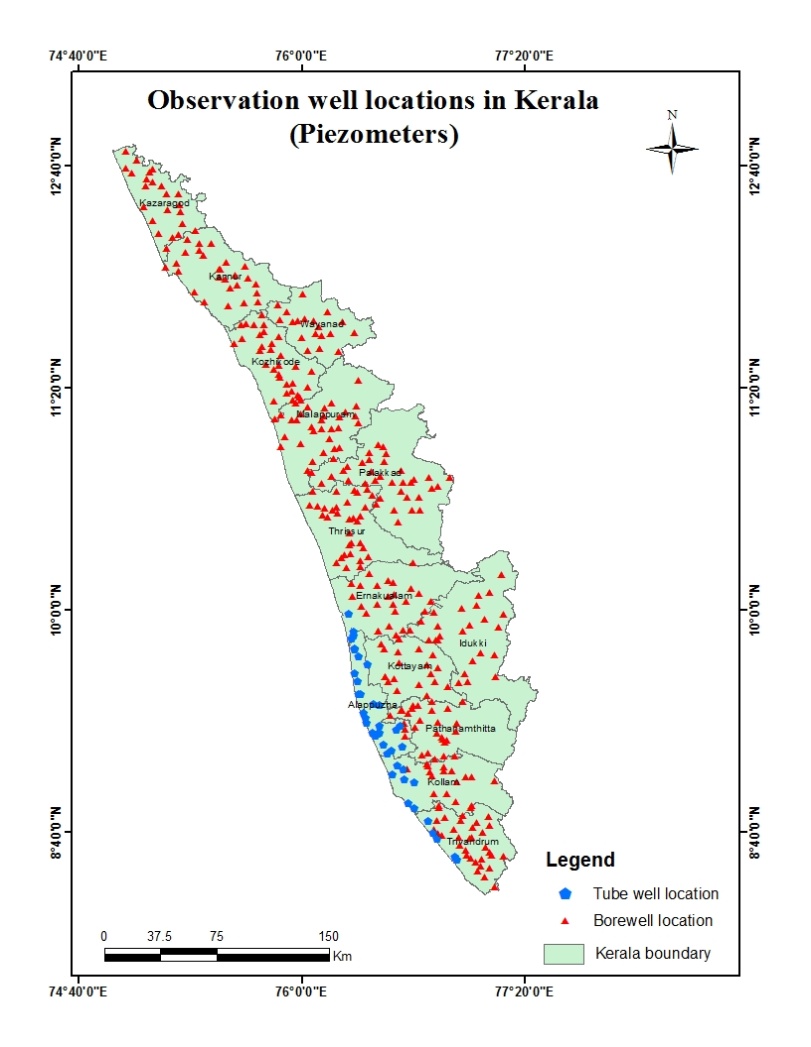 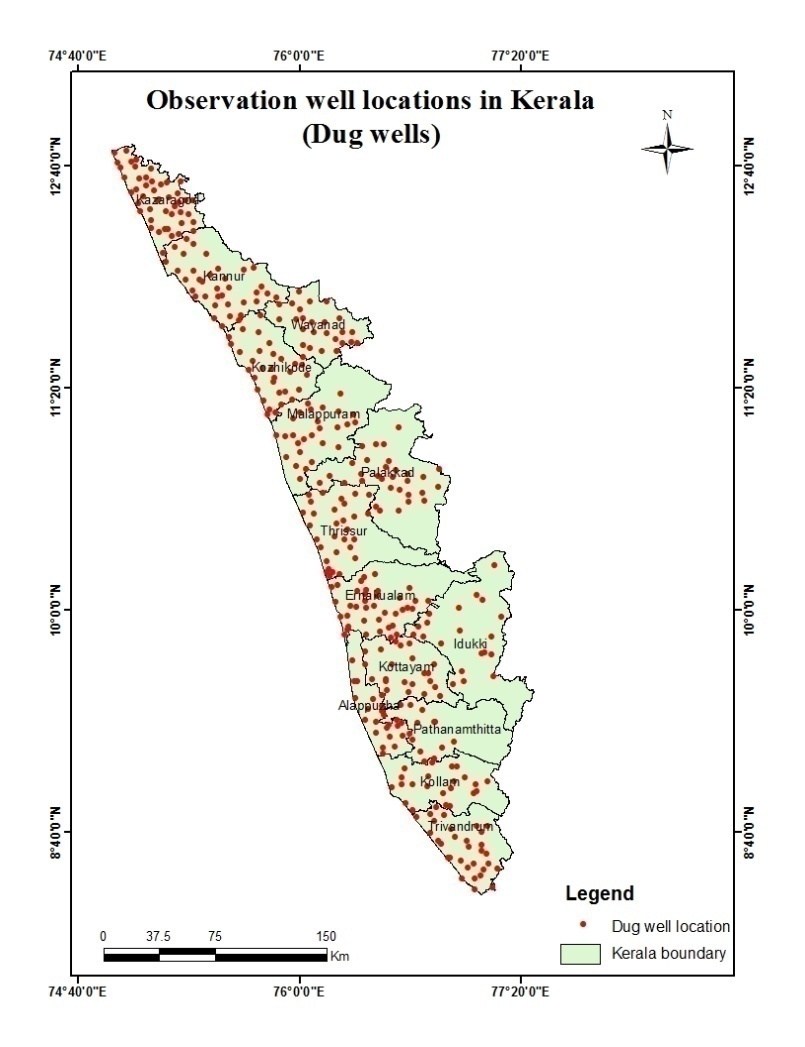 Fig: 3. Location map of observation dug wells and piezometers (bore wells & tube wells)ANALYSIS OF GROUNDWATER LEVEL DATA – SEPTEMBER2021During the month of September2021, groundwater level in 392 dug wells and 384 purpose built piezometers (bore wells- 343 and tube wells – 41) has been monitored. The data collected from the observation wells during the month of September 2021has been compared with previous year’s corresponding month data and also with respect to decadal mean data of the corresponding month to assess the groundwater scenario in the state.Depth to Groundwater level during SEPTEMBER 2021Dug wells:-The depth to groundwater level in the observation dug wells during the month of September 2021ranges from a minimum of -0.72 m (TVM OW18Kilimanoor,TVM) to a maximum of 15.1mbgl(KNR-POW-C8, Thalipparamba, Kannur). Out of  392dug wells monitored water level in 32% of dug wells shows a depth to water level ranges from <=2 m, 34% ranges between 2-5 m, 30% ranges between 5-10 m and 4% dug wells recorded depth to water level ranges between 10-20 mbgl.Dugwells in Kollam, Pathanamthitta, Kottayam,Allapey,Ernakulam, Thrissur, Palakkad show water level below 10m . None of the wells in the state show water level above 20m. Table showing well frequency during September 2021 is appended. (Annexure-I)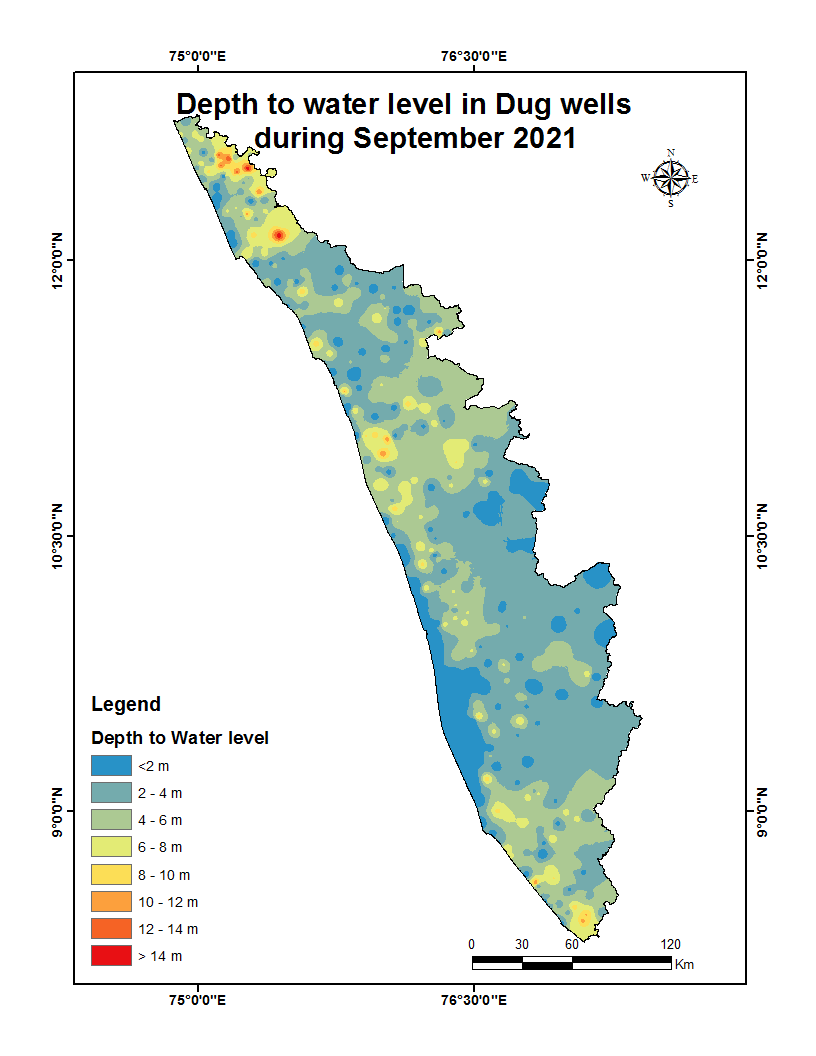 Fig:4. Depth to water level in Dug wells during September2021Bore wells (hard rock terrain):-The depth to groundwater level in the observation bore wells during the month of September2021 ranges from a minimum of -0.62m(MPM178, Wandoor, Malappuram)to a maximum of 40.53mbgl ( MPM174, Areekode, Malappuram).Out of 343bore wells monitored, water level in 14% of bore wells shows a depth to water level range from 0-2 m,  32 %  ranges between  2-5 m, 34%  ranges between 5-10 m, 17%  of bore wells  ranges between 10-20 m, and  3%   ranges more than 20 m .Bore wells in Thiruvananthapuram, Kollam, Pathanamthitta,Alappuzha , Kottayam, Ernakulam, Thrissur, and Palakkaddistricts show water level below20 mbgl.Borewells in Kollam, and Allapey shows waterlevel below 10m. Table showing well frequency during September2021 is appended. (Annexure-I)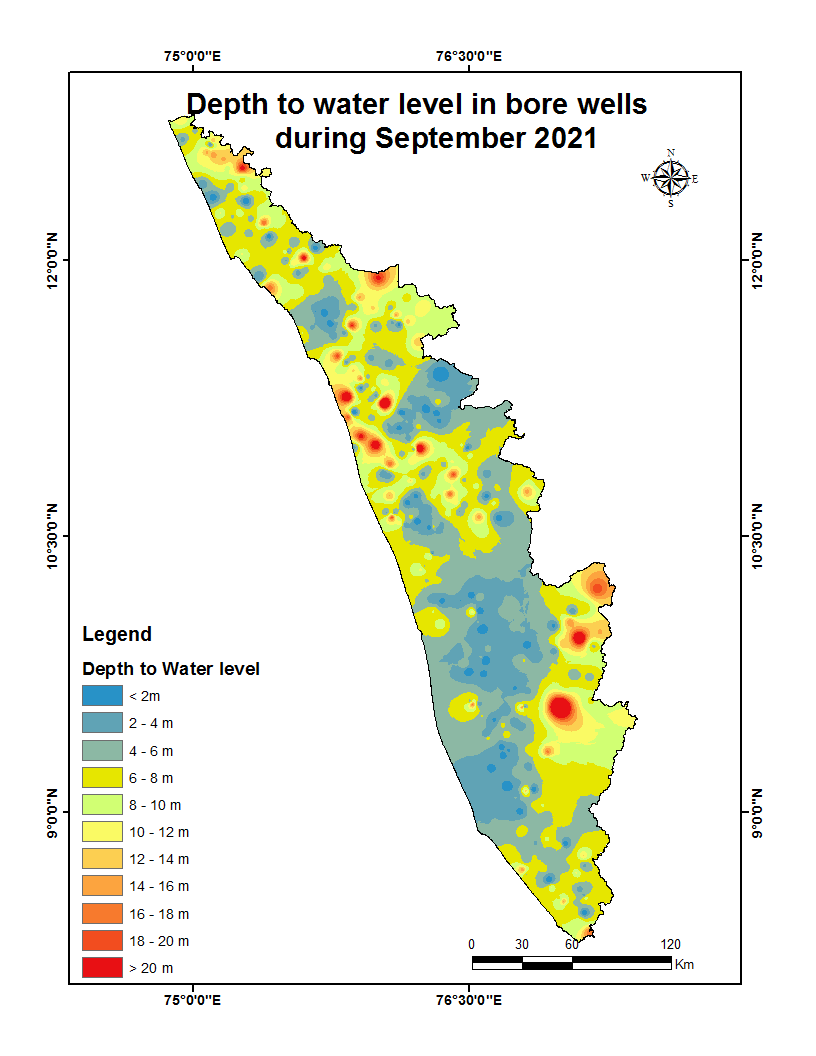 Fig:5. Depth to water level in Bore wells during September 2021Tubewells (coastal sedimentary terrain):-The depth to groundwater level in the observation tubewells during the month of September 2021ranges from a minimum of 0.12 m in tube well no 33 Aroor, Alappuzha District to a maximum of 33.42mbgl in well no KLM/29 at Sasthamkotta, Kollam District. Out of 41tube wells monitored in the state, water level in 32 % of tube wells  ranges between  0-2m, 29 %  of tube wells  ranges between 2-5 m, 25% ranges between 5-10 m and7%ranges between10-20 and 7%   ranges more than 20m.Table showingtube well frequency is appended.(Annexure-I )II.Comparison of Groundwater level in September2021 with respect toSeptember 2020Comparison of the groundwater level in September2021with respect to the corresponding month in the previous year indicates that 52 % of observation dug wells (198 out of 381)  show a fall in water level and 48 % of the wells (183 out of 381) show no remarkable change /marginal rise in water level.Out of 52% of the dugwells shows a falling trend, 50% ,(99 out of 198) recorded fall in water level less than 0.5m, 19% of dug wells ,(38 out of 198) show fall in the range between 0.5-1m, 13% of dug wells ,(27 out of 198) show fall in the range between 1-1.5 m, 9% of dug wells ,(17 out of 198) show a fall in the range between 1.5 -2m and 9% dug wells ,(17 out of 198) show a fall in water level more than 2m.2 wells in Kollam, 1 wellin Kottayam, 2 wells in Thrissur, 2 wells in Palakkad, 1 well in Kozhikode, 2 wells in Kannur and 7 wells in Kasaragod district show more than 2m fluctuation. Table showing water level comparison of dug wells during September2021with respect to September2020is appended. (Annexure-II).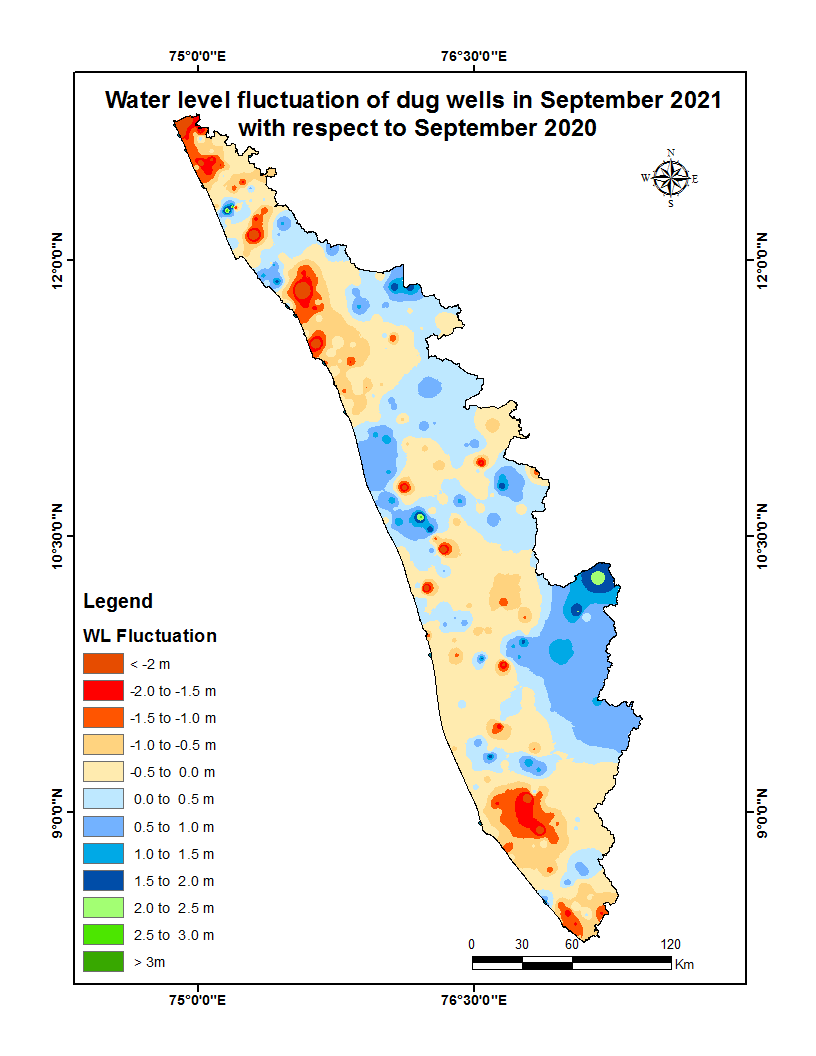 Fig:6. Comparison of water level in Dug wells during September 2021wrtSeptember2020Comparison of the water level in observation bore wells (hard rock terrain in midland and high land areas) in September 2021with that of the previous year, it has been noticed that46% of bore wells (156 out of 342) show fall in water level and 54% of the wells(186 out of 342)shows no remarkable change/marginal rise in water level. Out of 46 % of the bore wells showing falling trend, 46% of the bore wells (71 out of 156)recorded fall in water level less than 0.5m,  24 %  (37 out of 156)show fall in the range between 0.5 - 1m, 13% of bore wells (20 out of 156)show fall in the range between 1 - 1.5m, 7% of bore wells (11 out of 156)show a fall in range between1.5-2m, 10% of bore wells(17 out of 342) show a fall inwater level more than 2m. Table showing water level comparison of bore wells during September 2021with respect toSeptember 2020 is appended. (Annexure-II)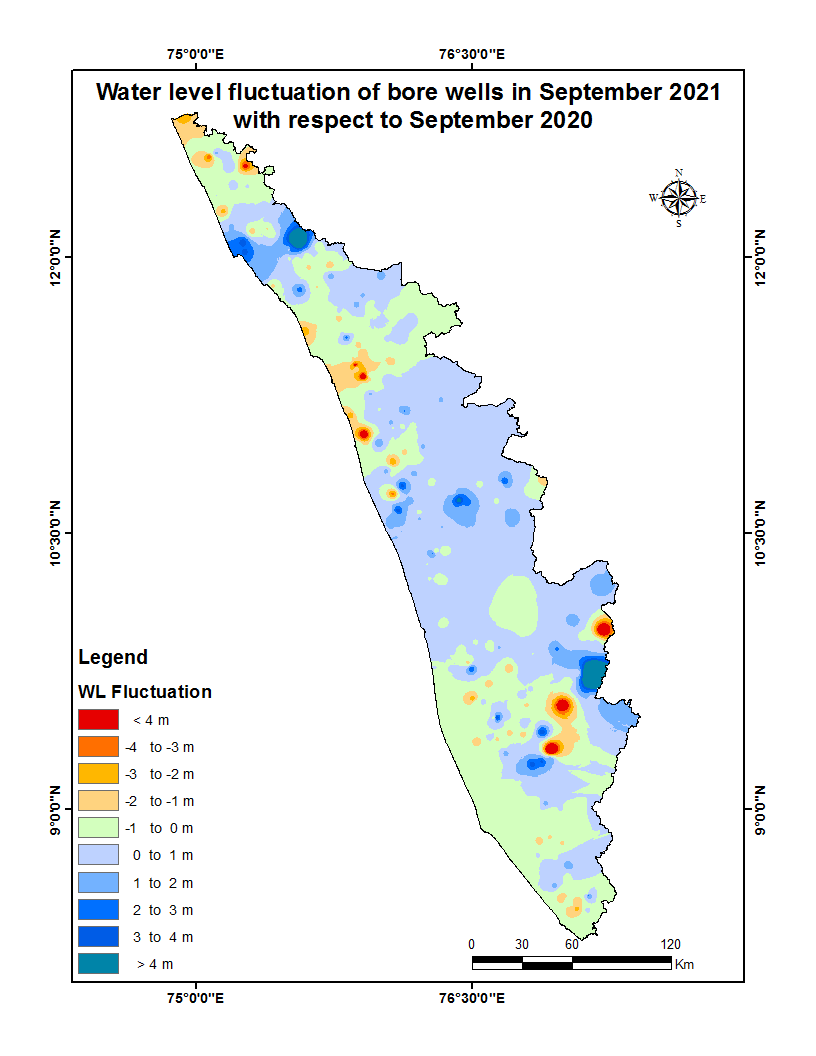 Fig:7. Comparison of water level in Bore wells during September 2021 wrtSeptember2020Comparison of the water level in  observation tube wells (in the coastal sedimentary areas)during September2021 with that of the previous year reveals that  16 % of tube wells (7 out of 43) recorded  a falling trend  and 84 % of the wells (37 out of 43) show no remarkable change /marginal rise of water level.Out of 16% of the tube wells showing a falling trend, 57% of wells( 4 out of 7)recorded  fall in range between 0 to 0.5m 29% , ( 2 out of 7)  show fall in the range between 0.5 - 1m, 14% of bore wells( 1 out of 7)  show fall in the range between 1 - 1.5m, None  of the bore wells show a fall inwater level more than 1.5m..Table showing comparison of water level during September2021 with respect to September 2020is appended. (Annexure-II)III.Comparison of Groundwater level in September2021 with respect to Decadal mean(2011- 20)Comparison of  the water level  in  September 2021 with respect to the decadal mean, it has been noticed that 21% of observation dug wells (80 out of 380) recorded a fall in water level  and 79% of the wells(309 out of 389) shows marginal rise /no remarkable change in water level.Out of 21% of the dugwells show a falling trend, 81% of the dug wells (65 out of 80) recorded fall in water level less than 0.5m,9% (7 out of 80) show fall in the range between 0.5-1m, 8% of dug wells  (6 out of 80) show fall in the range between1-1.5m,   1% of dug wells (1 out of 80) show a fall in range between 1.5-2m and 1% of dug wells (1 out of 80 ,well no KNR-MOW179, Koothuparamba, Kannur district) show a fall in range more than 2m.Table showing water level comparison of dug wells during September2021 with respect to decadal mean is appended. (Annexure-III)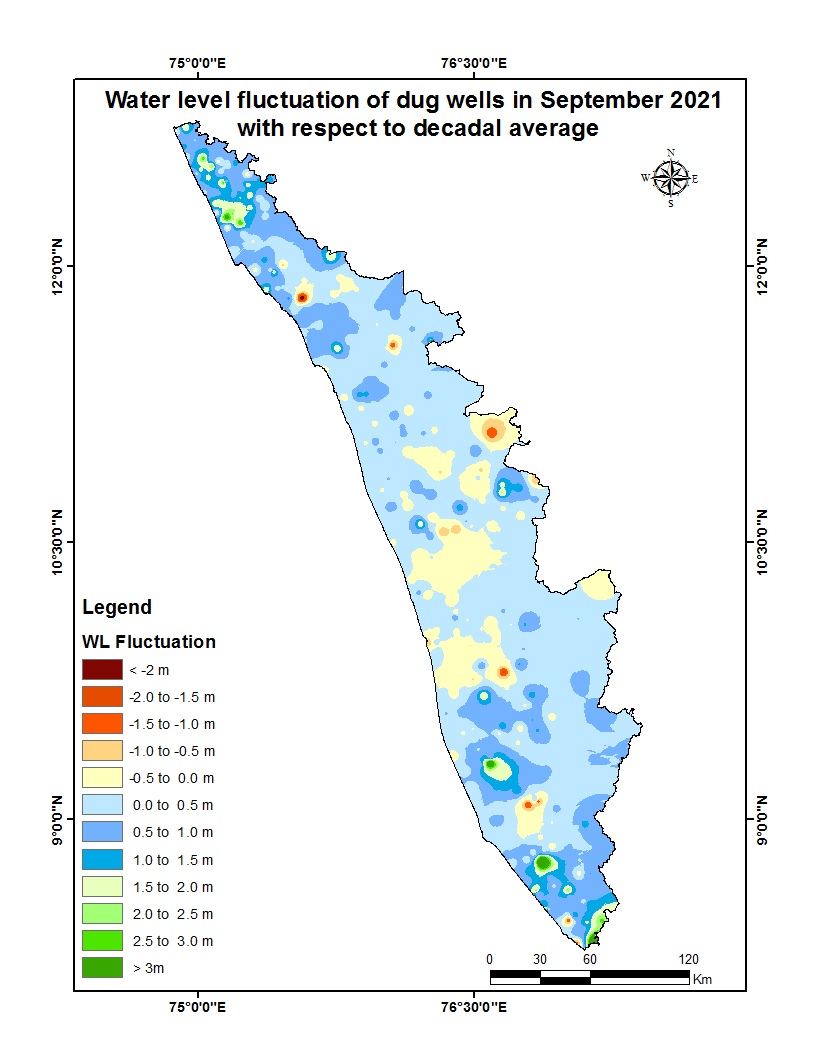 Fig:7. Comparison of water level in Dug wells during September 2021wrt Decadal meanCompared water level in the observation bore wells during September2021 with that of the decadal mean. It has been noticed that 32% of bore wells ( 108 out of 342) show fall in water level, and 68% of the wells ( 234 out of 342) shows marginal rise,no remarkable change in water level.Out of 32% of the bore wells shows a falling trend,61% (66 out of 108) shows a fall in water level less than 0.5m, 18 % (19 out of 108) show fall in the range between 0.5 - 1m, 6% (7 out of 108) show fall in the range between 1-1.5 m, 3% of wells (2 out of 108) show a fall in range between 1.5 - 2m,11% (14 out of 108) show a fall in water level more than 2 m.Table showing water level comparison of bore wells duringSeptember 2021with respect to decadal mean is appended. (Annexure-III)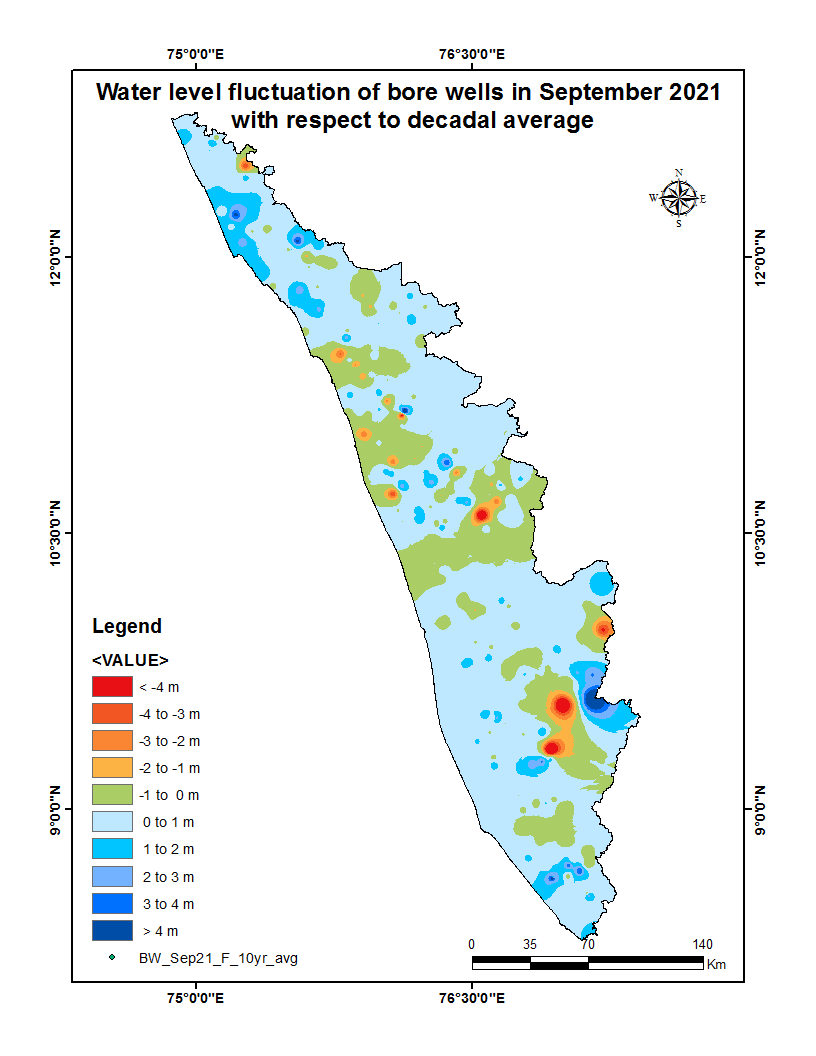 Fig:8. Comparison of water level in Bore wells during September2021wrt Decadal meanComparison of the water level in the observation tube wells during September2021 with that of the decadal mean reveals that 17 % of tube wells (7 out of 41) recorded a falling trend and 83 % of the tube wells (34 out of41) show marginal rise/no remarkable change in water level.Out of 17 % of the tube wells shows a falling trend, 86% of the tube wells (6 out of7) show fall in water level less than 0.5m and14% of wells (1 out of7) show fall in the range0.5-1 m and none of thewell show a fall in water level more than 1 m.Table showing water level comparison of tube wells during September 2021with respect to decadal mean is appended. (Annexure-III)Summary Rainfall Actual Southwest monsoon Rain fall received in the state during 2020 (1June to 30September) is  2227.9mm  which is 9% more than theNormal rainfall during the period .Actual Southwest monsoon Rain fall received in the state during 2021 (1June to 30September) is 1718.8 mm .Eventhough it is -16% deficient from the Normal rainfall during the period which is 2049.2mm the percentage departure comes under Normal category.Groundwater level The depth to groundwater level in the observation dug wells during the month of September 2021 range from a minimum of -0.72 m (TVM OW18Kilimanoor, TVM) to a maximum of 15.1mbgl(KNR-POW-C8, Thalipparamba, Kannur), in bore wells  from a minimum of -0.62m (MPM178, Wandoor, Malappuram) to a maximum of 40.53mbgl ( MPM174, Areekode, Malappuram)and in the tubewells ranges from a minimum of 0.12 m in tube well no 33 Aroor, Alappuzha District to a maximum of 33.42mbgl in well no KLM/29 at Sasthamkotta, Kollam District.Comparison of the water level in September2021 with respect to the previous year, reveals that 52 % of observation dug wells (198 out of 381), 46% of bore wells (156 out of342) and 16% of tube wells ( 7 out of 43) recorded a falling trend.Among all the 766 observation wells only 361 wells (47.13%) show declining trend.48.20%of the observation wells with falling trend show decline in water level less than 0.5 m.Comparison of groundwater level in September 2021with respect to the decadal mean reveals that 21% of observation dug wells (80 out of380), 32 % of bore wells (108 out of342) and 17% of tube wells (7 out of41) recorded a falling trend.Among all the 763 observation wells only 25.6% of wells (195 nos) show declining trend.70.26%of the observationwells (137 out of195)with falling trend show decline in water level less than 0.5 m. Wells showing decline of water level more than 2 m during long term analysis will be monitored closely. Open wells showing decline of water level more than 2m are shown in Annexure IV. Maximum Fluctuation from September 2020 water level (-5.12m) is noted  inopen well at Mannarkad, Palakkad (132).Total 17 wells show more than 2m fall.More than 2m Fluctuation from Decadal mean water level (-2.515m) isnoted only in open well at Kannur, Koothuparampu (KNR-MOW179).District officers should take necessary recharge measures like artificial recharge through rainwater harvesting to recharge the wells with fall in water level more than 2m to raise the water level.Districtwise Observation well Frequency on September  2021                     Annexure IDistrictwise Observation well Frequency on September  2021                     Annexure IDistrictwise Observation well Frequency on September  2021                     Annexure IDistrictwise Observation well Frequency on September  2021                     Annexure IDistrictwise Observation well Frequency on September  2021                     Annexure IDistrictwise Observation well Frequency on September  2021                     Annexure IDistrictwise Observation well Frequency on September  2021                     Annexure IDistrictwise Observation well Frequency on September  2021                     Annexure IDistrictwise Observation well Frequency on September  2021                     Annexure IDistrictwise Observation well Frequency on September  2021                     Annexure IDistrictwise Observation well Frequency on September  2021                     Annexure IDistrictwise Observation well Frequency on September  2021                     Annexure IDistrictWell TypeNo. of WL measuredDTWL(mbgl)DTWL(mbgl)LocationLocationDepth range of wells (mts)Depth range of wells (mts)Depth range of wells (mts)Depth range of wells (mts)Depth range of wells (mts)MinMaxMinMax0 to 2 2 to 5 5 to 1010 to 20>20ThiruvananthapuramDug well30-111.77TVM OW18,Kilimanoor,ThiruvananthapuramTVM OW28,Kazhakkoottam,Thiruvananthapuram6111030ThiruvananthapuramBore well30-117.4128,Vamanapuram,Thiruvananthapuram.25,Parassala,Thiruvananthapuram.451470ThiruvananthapuramTube well42.877.5936,Chirayinkeezhu,Thiruvananthapuram.37,Chirayinkeezhu,Thiruvananthapuram.01300KollamDug well2518.87OW-32,Karunagappally Municipality,KOLLAMKLM OW 24,Munroethuruthu,KOLLAM.861100KollamBore well1608.63KLM/6,Velinalloor,KOLLAM.KLM/8,Kadakkal,KOLLAM.151000KollamTube well92.1233.42KLM/17,Mayyanad,Kollam.KLM/29,Sasthamkotta,Kollam.02313PathanamthittaDug well1216.74PTAOB34A,Patahanamthitta Municipality,PATHANAMTHITTAPTA OW 43,Kunnanthanam,PATHANAMTHITTA47100PathanamthittaBore well23016.56PTA/19,Erathu,PATHANAMTHITTA.PTA/15,Chittar,PATHANAMTHITTA.57920AlappuzhaDug well1809.07OW-06 Pulinkunnu,Champakulam,AlappuzhaOW-02 Kattanam,Mavelikara,Alappuzha152100AlappuzhaBore well213.9536 Punthala,Chengannoor,Alappuzha35 Pennukkara,Chengannoor,Alappuzha.11000AlappuzhaTube well270.1216.7633 Aroor,Pattanakkad,Alappuzha.04 Charumoodu,Bharanikavu,Alappuzha.139320KottayamDug well20-18.60KTM-OW-11,Erattupetta,KottayamKTM-OW-4_,Pallom,Kottayam97400KottayamBore well230.0016.2710,Uzhavoor,Kottayam.03,Kanjirappally,Kottayam610520IdukkiDug well200.507.2273,Santhanpara,IDUKKI.IDK08,Kattappana Municipality,IDUKKI.88400IdukkiBore well23136.03SO415,Udumbannoor,IDUKKI.SO428,Peermade,IDUKKI29642ErnakulamDug well3807.17E88,Chellanam,ERNAKULAMGWE-23,Thrikkakkara Municipality,ERNAKULAM13121300ErnakulamBore well25010.91BW 112,Muvattupuzha Municipality,Ernakulam,BW 100,Rayamangalam,ERNAKULAM.513610ErnakulamTube well19.549.54TW 01,Kochi Corporation,ERNAKULAM00100ThrissurDug well3109.11TSROW30,Kodungallur,ThrissurTSROW12,Chowwannur,Thrissur1281100ThrissurBore well37-1.0018.67TSR124,Puzhakkal,Thrissur.TSR136,Kandanassery,Thrissur5121370MalappuramDug well26111.64MPM OW 5A,Tirurangadi,MalappuramMPM.OW24,Kuttippuram,Malappuram78920MalappuramBore well30-1.0040.53MPM178,Wandoor,Malappuram.MPM174,Areekode,Malappuram.611724PalakkadDug well3108.14PKD S-7,Chittur,PalakkadPKD S-10,Sreekrishnapuram,Palakkad9121000PalakkadBore well331.0018.81149,Kollengode,Palakkad.157,Ottappalam,Palakkad.3111450KozhikkodeDug well33010.27QKKDO54,Chelannur,KozhikodeQKKDO63,Kozhikode(corporation),Kozhikode916710KozhikkodeBore well340.0029.24KKDPZ 197,Kozhikode,Kozhikode.KKDPZ 202,Perambra,Kozhikkode512773WayanadDug well26011.05SOW-1,Mananthavady Municipality,WAYANADSOW-4,Nenmeni,WAYANAD88910WayanadBore well191.0020.82WYD216,Muttil,WAYANAD.WYD223,Thirunelly,Wayanad14671KannurDug well36015.10KNR-POW-C23,Koothuparamba,KannurKNR-POW-C8,Taliparamba,Kannur.10121310KannurBore well271.0022.41KNRPz239,Taliparamba,KannurKNR-Pz228,Irikkur,Kannur.14671KasaragodDug well46015.01KSOW-10,Karadka,Kasaragod.200,Karadka,Kasaragod.7161670KasaragodBore well210.0021.61PZKGD241,Parappa,Kasaragod.PZKGD242,Karadka,Kasaragod24591Comparison of Water level September 2021 with respect to September 2020           -    Annexure IIComparison of Water level September 2021 with respect to September 2020           -    Annexure IIComparison of Water level September 2021 with respect to September 2020           -    Annexure IIComparison of Water level September 2021 with respect to September 2020           -    Annexure IIComparison of Water level September 2021 with respect to September 2020           -    Annexure IIComparison of Water level September 2021 with respect to September 2020           -    Annexure IIComparison of Water level September 2021 with respect to September 2020           -    Annexure IIComparison of Water level September 2021 with respect to September 2020           -    Annexure IIComparison of Water level September 2021 with respect to September 2020           -    Annexure IIComparison of Water level September 2021 with respect to September 2020           -    Annexure IIDistrictWell TypeNo. of WL MeasuredWater levelTotal0 - 0.5 m0.5 - 1 m1-1.5m1.5 - 2 m>2 mDistrictWell TypeNo. of WL MeasuredWater levelTotalNo.No.No.No.No.ThiruvananthapuramDug well30Rise1393010ThiruvananthapuramDug well30Fall1775230ThiruvananthapuramBore well29Rise1272021ThiruvananthapuramBore well29Fall1795021ThiruvananthapuramTube well4Rise220000ThiruvananthapuramTube well4Fall210100KollamDug well25Rise440000KollamDug well25Fall2173542KollamBore well16Rise430100KollamBore well16Fall1253310KollamTube well9Rise431000KollamTube well9Fall532000PathanamthittaDug well10Rise411200PathanamthittaDug well10Fall621210PathanamthittaBore well23Rise1132123PathanamthittaBore well23Fall1261311AlappuzhaDug well18Rise18180000AlappuzhaDug well18Fall000000AlappuzhaBore well2Rise000000AlappuzhaBore well2Fall202000AlappuzhaTube well29Rise29290000AlappuzhaTube well29Fall000000KottayamDug well12Rise660000KottayamDug well12Fall641001KottayamBore well24Rise1273002KottayamBore well24Fall1251411IdukkiDug well20Rise19111412IdukkiDug well20Fall110000IdukkiBore well23Rise1757122IdukkiBore well23Fall622002ErnakulamDug well38Rise1274010ErnakulamDug well38Fall26175400ErnakulamBore well23Rise14104000ErnakulamBore well23Fall972000ErnakulamTube well1Rise110000ErnakulamTube well1Fall000000ThrissurDug well31Rise20123311ThrissurDug well31Fall1171102ThrissurBore well37Rise29811433ThrissurBore well37Fall833101MalappuramDug well26Rise22108310MalappuramDug well26Fall413000MalappuramBore well30Rise1967411MalappuramBore well30Fall1171102PalakkadDug well31Rise17105110PalakkadDug well31Fall1492102PalakkadBore well33Rise27129213PalakkadBore well33Fall650010KozhikkodeDug well33Rise330000KozhikkodeDug well33Fall30177411KozhikkodeBore well34Rise622101KozhikkodeBore well34Fall28117415WayanadDug well26Rise19133120WayanadDug well26Fall760010WayanadBore well19Rise1180300WayanadBore well19Fall844000KannurDug well36Rise1591410KannurDug well36Fall2194242KannurBore well28Rise1541316KannurBore well28Fall1352420KasaragodDug well45Rise1181002KasaragodDug well45Fall34126637KasaragodBore well21Rise962100KasaragodBore well21Fall1224024Comparison of Water level September 2021 with respect to 10 yrs mean               Annexure IIIComparison of Water level September 2021 with respect to 10 yrs mean               Annexure IIIComparison of Water level September 2021 with respect to 10 yrs mean               Annexure IIIComparison of Water level September 2021 with respect to 10 yrs mean               Annexure IIIComparison of Water level September 2021 with respect to 10 yrs mean               Annexure IIIComparison of Water level September 2021 with respect to 10 yrs mean               Annexure IIIComparison of Water level September 2021 with respect to 10 yrs mean               Annexure IIIComparison of Water level September 2021 with respect to 10 yrs mean               Annexure IIIComparison of Water level September 2021 with respect to 10 yrs mean               Annexure IIIDistrictWell TypeNo. of WL MeasuredWater levelTotal0 - 0.5 m0.5 - 1 m1 - 1.5 m1.5 - 2 m<2 mDistrictWell TypeNo. of WL MeasuredWater levelTotalNo.No.No.No.No.ThiruvananthapuramDug well30Rise2789415ThiruvananthapuramDug well30Fall310200ThiruvananthapuramBore well29Rise24117123ThiruvananthapuramBore well29Fall541000ThiruvananthapuramTube well4Rise321000ThiruvananthapuramTube well4Fall110000KollamDug well25Rise20145100KollamDug well25Fall530200KollamBore well16Rise651000KollamBore well16Fall10100000KollamTube well9Rise631002KollamTube well9Fall330000PathanamthittaDug well10Rise954000PathanamthittaDug well10Fall110000PathanamthittaBore well23Rise21122412PathanamthittaBore well23Fall210001AlappuzhaDug well17Rise1464121AlappuzhaDug well17Fall330000AlappuzhaBore well2Rise100010AlappuzhaBore well2Fall100001AlappuzhaTube well27Rise24155301AlappuzhaTube well27Fall321000KottayamDug well21Rise1536420KottayamDug well21Fall641010KottayamBore well24Rise1984421KottayamBore well24Fall523000IdukkiDug well20Rise18125100IdukkiDug well20Fall220000IdukkiBore well23Rise1335122IdukkiBore well23Fall1062002ErnakulamDug well38Rise23183200ErnakulamDug well38Fall15141000ErnakulamBore well23Rise18142200ErnakulamBore well23Fall540100ErnakulamTube well1Rise110000ErnakulamTube well1Fall000000ThrissurDug well31Rise18124110ThrissurDug well31Fall13112000ThrissurBore well37Rise1877121ThrissurBore well37Fall19134101MalappuramDug well26Rise21129000MalappuramDug well26Fall550000MalappuramBore well30Rise1886301MalappuramBore well30Fall1253013PalakkadDug well31Rise19106111PalakkadDug well31Fall1292100PalakkadBore well33Rise2497404PalakkadBore well33Fall923112KozhikkodeDug well33Rise30179310KozhikkodeDug well33Fall330000KozhikkodeBore well34Rise22123412KozhikkodeBore well34Fall1253013WayanadDug well26Rise24176100WayanadDug well26Fall210100WayanadBore well19Rise1071020WayanadBore well19Fall961200KannurDug well36Rise28145630KannurDug well36Fall861001KannurBore well28Rise2182533KannurBore well28Fall760100KasaragodDug well45Rise43912778KasaragodDug well45Fall220000KasaragodBore well21Rise1937333KasaragodBore well21Fall210001Water Level Data & FluctuationWater Level Data & FluctuationWater Level Data & FluctuationWater Level Data & FluctuationWater Level Data & FluctuationWater Level Data & FluctuationWater Level Data & FluctuationWater Level Data & FluctuationWater Level Data & FluctuationWater Level Data & FluctuationWater Level Data & FluctuationWater Level Data & FluctuationWater Level Data & FluctuationWater Level Data & FluctuationWater Level Data & FluctuationWater Level Data & FluctuationSNoDistrictBlockGP/Municipality/CorporationWellNoWell_TypeLatitude(°)Longitude(°)Sep-2021Sep-2020Sep-2019Decadal Avg(2011-2020)Decadal Avg(2011-2020)Fluctuation in Sep-2021 wrt.Fluctuation in Sep-2021 wrt.Fluctuation in Sep-2021 wrt.WLYrsSep-2020Sep-2019Decadal Avg1KOLLAMAnchalEdamulakkalOW-24Dug Well8.8990276.861643.6600.9903.3503.58910-2.670-0.310-0.0712KOLLAMPathanapuramPattazhiKLM OW 20Dug Well9.0771176.796486.8003.8403.9105.34110-2.960-2.890-1.4593KottayamMeenachilUzhavoorKTM-OW-22Dug Well9.7986176.661946.2404.0204.6504.54410-2.220-1.590-1.6964ThrissurKodakaraVarandarappillyTSROW20Dug Well10.4234776.331695.1201.9805.9804.94510-3.1400.860-0.1755THRISSURMalaPoyyaTSROW21Dug Well10.2154776.238698.0405.1006.7307.74610-2.940-1.310-0.2936PalakkadMannarkadMannarkad132Dug Well10.8930676.539175.3100.1902.4504.6989-5.120-2.860-0.6127PalakkadOttappalamThrithala114Dug Well10.7605676.121956.8204.3502.2306.70510-2.470-4.590-0.1158KozhikodeBadagaruThodannurQKKDO60Dug Well11.5444475.642509.0506.2506.8409.73810-2.800-2.2100.6879KannurTaliparambaPayyannurKNR-MOW187Dug Well12.1358375.301398.7505.4406.6208.74910-3.310-2.130-0.00110KannurThalasseryKoothuparambaKNR-MOW179Dug Well11.8288975.566399.8004.9402.6507.28510-4.860-7.150-2.51511KasaragodKasaragodKasaragod212Dug Well12.5444475.075002.3800.190-0.0704.71810-2.190-2.4502.33812KasaragodKasaragodKasaragodKSOW-25Dug Well12.5225075.013347.1404.3305.3308.84310-2.810-1.8101.70413KasaragodManjeshwaramManjeshwar205Dug Well12.6791774.905566.8403.3903.7507.40110-3.450-3.0900.56014KasaragodManjeshwaramManjeshwar208Dug Well12.7513974.933332.8100.0301.1704.71710-2.780-1.6401.90715KasaragodManjeshwaramManjeshwar209Dug Well12.7333374.883334.2501.9702.7104.25410-2.280-1.5400.00416KasaragodManjeshwaramManjeshwar210Dug Well12.6986175.013895.5803.5203.2806.09910-2.060-2.3000.51917KasaragodVellarikkunduParappa218Dug Well12.2833375.202776.4903.9607.3208.01010-2.5300.8301.520Observation well frequency on August 2021                Abstract IObservation well frequency on August 2021                Abstract IObservation well frequency on August 2021                Abstract IObservation well frequency on August 2021                Abstract IObservation well frequency on August 2021                Abstract IObservation well frequency on August 2021                Abstract IObservation well frequency on August 2021                Abstract IObservation well frequency on August 2021                Abstract IObservation well frequency on August 2021                Abstract IObservation well frequency on August 2021                Abstract IObservation well frequency on August 2021                Abstract IWell TypeNo of WL measuredDTWL (mbgl)DTWL (mbgl)LocationLocationDepth range of wells (m)Depth range of wells (m)Depth range of wells (m)Depth range of wells (m)Depth range of wells (m)minmaxminmax0 to 22 to 55 to 1010 to 20>20Dug well392-115.1TVM OW18,Kilimanoor,ThiruvananthapuramKNR-POW-C8,Taliparamba,Kannur.125133119150Dug well392-115.1TVM OW18,Kilimanoor,ThiruvananthapuramKNR-POW-C8,Taliparamba,Kannur.32%34%30%4%0%Bore well343-140.53MPM178,Wandoor,MalappuramMPM174,Areekode,Malappuram.481111135912Bore well343-140.53MPM178,Wandoor,MalappuramMPM174,Areekode,Malappuram.14%32%33%17%3%Tube well410.1233.4233 Aroor,Pattanakkad,AlappuzhaKLM/29,Sasthamkotta,Kollam.13121033Tube well410.1233.4233 Aroor,Pattanakkad,AlappuzhaKLM/29,Sasthamkotta,Kollam.32%29%24%7%7%Comparison of Water level August 2021 with respect to August 2020               Abstract IIComparison of Water level August 2021 with respect to August 2020               Abstract IIComparison of Water level August 2021 with respect to August 2020               Abstract IIComparison of Water level August 2021 with respect to August 2020               Abstract IIComparison of Water level August 2021 with respect to August 2020               Abstract IIComparison of Water level August 2021 with respect to August 2020               Abstract IIComparison of Water level August 2021 with respect to August 2020               Abstract IIComparison of Water level August 2021 with respect to August 2020               Abstract IIComparison of Water level August 2021 with respect to August 2020               Abstract IIComparison of Water level August 2021 with respect to August 2020               Abstract IIComparison of Water level August 2021 with respect to August 2020               Abstract IIComparison of Water level August 2021 with respect to August 2020               Abstract IIComparison of Water level August 2021 with respect to August 2020               Abstract IIComparison of Water level August 2021 with respect to August 2020               Abstract IIComparison of Water level August 2021 with respect to August 2020               Abstract IIComparison of Water level August 2021 with respect to August 2020               Abstract IIWell typeNo. of WL Measured No. of WL Measured Water levelWater levelTotal0 - 0.5 m0 - 0.5 m0 - 0.5 m0.5 - 1 m0.5 - 1 m1 - 1.5 m1 - 1.5 m1.5 - 2 m1.5 - 2 m>2 mDug well381381RiseRise18311111111140401818995Dug well381381%%48%61%61%61%22%22%10%10%5%5%3%Dug well381381FallFall19899999938382727171717Dug well381381%%52%50%50%50%19%19%14%14%9%9%9%Bore well342342RiseRise18681818150502121121222Bore well342342%%54%44%44%44%27%27%11%11%6%6%12%Bore well342342FallFall15671717137372020111117Bore well342342%%46%46%46%46%24%24%13%13%7%7%11%Tube well4343RiseRise363535351100000Tube well4343%%84%97%97%97%3%3%0%0%0%0%0%Tube well4343FallFall74442211000Tube well4343%%16%57%57%57%29%29%14%14%0%0%0%Comparison of Water level August 2021 with respect to 10 yrs mean                               Abstract IIIComparison of Water level August 2021 with respect to 10 yrs mean                               Abstract IIIComparison of Water level August 2021 with respect to 10 yrs mean                               Abstract IIIComparison of Water level August 2021 with respect to 10 yrs mean                               Abstract IIIComparison of Water level August 2021 with respect to 10 yrs mean                               Abstract IIIComparison of Water level August 2021 with respect to 10 yrs mean                               Abstract IIIComparison of Water level August 2021 with respect to 10 yrs mean                               Abstract IIIComparison of Water level August 2021 with respect to 10 yrs mean                               Abstract IIIComparison of Water level August 2021 with respect to 10 yrs mean                               Abstract IIIComparison of Water level August 2021 with respect to 10 yrs mean                               Abstract IIIComparison of Water level August 2021 with respect to 10 yrs mean                               Abstract IIIComparison of Water level August 2021 with respect to 10 yrs mean                               Abstract IIIComparison of Water level August 2021 with respect to 10 yrs mean                               Abstract IIIComparison of Water level August 2021 with respect to 10 yrs mean                               Abstract IIIComparison of Water level August 2021 with respect to 10 yrs mean                               Abstract IIIComparison of Water level August 2021 with respect to 10 yrs mean                               Abstract IIIComparison of Water level August 2021 with respect to 10 yrs mean                               Abstract IIIComparison of Water level August 2021 with respect to 10 yrs mean                               Abstract IIIWell typeWell typeNo. of WL Measured No. of WL Measured Water levelWater levelWater levelTotal0 - 0.5 m0 - 0.5 m0.5 - 1 m0.5 - 1 m1 - 1.5 m1 - 1.5 m1.5 - 2 m1.5 - 2 m1.5 - 2 m>2 mDug wellDug well389389RiseRiseRise3091571578787323218181815Dug wellDug well389389%%%79%51%51%28%28%10%10%6%6%6%5%Dug wellDug well389389FallFallFall80656577661111Dug wellDug well389389%%%21%81%81%9%9%8%8%1%1%1%1%Bore wellBore well342342RiseRiseRise2341071075454323219191922Bore wellBore well342342%%%68%46%46%23%23%14%14%8%8%8%9%Bore wellBore well342342FallFallFall108666619197722214Bore wellBore well342342%%%32%61%61%18%18%6%6%2%2%2%13%Tube wellTube well4141RiseRiseRise34212177330003Tube wellTube well4141%%%83%62%62%21%21%9%9%0%0%0%9%Tube wellTube well4141FallFallFall76611000000Tube wellTube well4141%%%17%86%86%14%14%0%0%0%0%0%0%